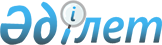 Об утверждении Правил проведения оценки эффективности деятельности исполнительных органов, финансируемых из областного бюджета, бюджетов города республиканского значения, столицы, местных исполнительных органов районов (городов областного значения)
					
			Утративший силу
			
			
		
					Постановление Правительства Республики Казахстан от 14 июня 2010 года № 573. Утратило силу постановлением Правительства Республики Казахстан от 25 апреля 2014 года № 403      Сноска. Утратило силу постановлением Правительства РК от 25.04.2014 № 403.

      В соответствии с пунктом 8 Указа Президента Республики Казахстан от 19 марта 2010 года № 954 "О Системе ежегодной оценки эффективности деятельности центральных государственных и местных исполнительных органов областей, города республиканского значения, столицы" Правительство Республики Казахстан ПОСТАНОВЛЯЕТ:



      1. Утвердить прилагаемые Правила проведения оценки эффективности деятельности исполнительных органов, финансируемых из областного бюджета, бюджетов города республиканского значения, столицы, местных исполнительных органов районов (городов областного значения) (далее - исполнительные органы).

      Сноска. Пункт 1 с изменениями, внесенными постановлением Правительства РК от 17.06.2013 № 602.

      



      2. Государственным органам, ответственным за оценку эффективности деятельности исполнительных органов по соответствующим направлениям, в трехмесячный срок разработать и утвердить методики проведения оценки, включающие подготовку соответствующих заключений.



      3. Уполномоченному органу по государственному планированию области, города республиканского значения, столицы в трехмесячный срок по согласованию с аппаратом акима области, города республиканского значения, столицы разработать и утвердить формат заключения о результатах общей оценки эффективности деятельности исполнительных органов.



      4. Аппаратам акимов областей, города республиканского значения, столицы:



      до 1 декабря 2010 года утвердить график проведения ежегодной оценки эффективности деятельности исполнительных органов;



      внесение изменений и дополнений в график осуществлять не позднее 1 декабря года, предшествующего году проведения ежегодной оценки эффективности деятельности исполнительных органов.



      5. Настоящее постановление вводится в действие со дня первого официального опубликования.      Премьер-Министр

      Республики Казахстан                       К. Масимов

Утверждены        

постановлением Правительства

Республики Казахстан  

от 14 июня 2010 года № 573 

Правила

проведения оценки эффективности деятельности исполнительных

органов, финансируемых из областного бюджета, бюджетов города

республиканского значения, столицы, местных исполнительных

органов районов (городов областного значения)      Сноска. Правила в редакции постановления Правительства РК от 23.04.2011 № 438. 

1. Общие положения

      1. Настоящие Правила проведения оценки эффективности деятельности исполнительных органов, финансируемых из областного бюджета, бюджетов города республиканского значения, столицы, местных исполнительных органов районов (городов областного значения) (далее - Правила) разработаны в соответствии с Указом Президента Республики Казахстан от 19 марта 2010 года № 954 "О Системе ежегодной оценки эффективности деятельности центральных государственных и местных исполнительных органов областей, города республиканского значения, столицы" (далее - Система).



      2. Правила устанавливают основные положения, принципы, направления, определяют систему органов и порядок проведения, определения результатов ежегодной оценки эффективности деятельности исполнительных органов, финансируемых из областного бюджета, бюджетов города республиканского значения, столицы, местных исполнительных органов районов (городов областного значения) (далее - исполнительные органа) и их обжалования.



      3. Целью оценки эффективности деятельности исполнительного органа (далее - оценка эффективности) является определение эффективности реализации возложенных на него задач и функций.



      4. Источниками информации для оценки эффективности являются:



      1) отчеты исполнительных органов о проведенной работе за отчетный период;



      2) результаты проверок, проведенных аппаратом акима области, города республиканского значения, столицы и уполномоченных на оценку исполнительных органов;



      3) результаты контроля аппарата акима области, города республиканского значения, столицы, исполнения актов и поручений акима области, города республиканского значения, столицы, его заместителей и акимата области, города республиканского значения, столицы;



      4) акты контроля исполнительных органов;



      5) официальные статистические данные;



      6) заключения независимых экспертов;



      7) результаты социологических исследований по определенному направлению оценки эффективности;



      8) информация неправительственных организаций (общественных объединений) при подготовке общей оценки эффективности.



      5. Оценка эффективности проводится уполномоченными на проведение оценки исполнительными органами (далее - уполномоченные на оценку исполнительные органы), определенными пунктом 10 настоящих Правил.



      6. Оценка эффективности осуществляется ежегодно по итогам отчетного (календарного) года согласно графику и с обязательным соблюдением сроков, обозначенных в пунктах 46, 49, 51, 53 настоящих Правил.



      7. График проведения оценки эффективности включает сроки представления:

      1) оцениваемыми исполнительными органами отчетной информации по итогам отчетного года в уполномоченные на оценку исполнительные органы по соответствующим направлениям;

      2) уполномоченными на оценку исполнительными органами заключений о результатах оценки в оцениваемые исполнительные органы для ознакомления и в случае наличия возражений для обжалования;

      3) уполномоченными на оценку исполнительными органами после процедуры обжалования заключений о результатах оценки эффективности в уполномоченный орган по государственному планированию области, города республиканского значения, столицы;

      4) уполномоченным органом по государственному планированию области, города республиканского значения, столицы заключений о результатах общей оценки по направлениям в Региональную экспертную комиссию;

      5) Региональной экспертной комиссией результатов оценки акиму области, города республиканского значения, столицы;

      6) акимом области, города республиканского значения, столицы информации по результатам оценки в центральный уполномоченный орган по региональному развитию.

      Сноска. Пункт 7 с изменениями, внесенными постановлением Правительства РК от 17.06.2013 № 602.



      8. График проведения оценки эффективности разрабатывается уполномоченным органом по государственному планированию области, города республиканского значения, столицы и утверждается акиматом области, города республиканского значения, столицы. 

2. Принципы оценки эффективности

      9. Принципами оценки эффективности являются:



      1) принцип законности - проведение оценки эффективности строго в соответствии с законодательством Республики Казахстан;



      2) принцип объективности - всестороннее и полное проведение независимой оценки, исключение конфликта интересов;



      3) принцип достоверности - подтверждение результатов оценки эффективности соответствующими документами;



      4) принцип прозрачности - возможность проверить происхождение источников информации;



      5) принцип гласности - публикация результатов оценки эффективности в средствах массовой информации с учетом обеспечения режима секретности и защиты служебной или иной охраняемой законом тайны. 

3. Исполнительные органы, уполномоченные на проведение оценки

      10. Уполномоченными на оценку исполнительными органами, являются:



      1) аппарат акима области, города республиканского значения, столицы;



      2) уполномоченный орган по государственному планированию области, города республиканского значения, столицы;



      3) уполномоченный орган по исполнению бюджета области, города республиканского значения, столицы.



      11. Общая методологическая координация оценки эффективности осуществляется центральным уполномоченным органом по региональному развитию.

      Сноска. Пункт 11 в редакции постановления Правительства РК от 17.06.2013 № 602.



      12. Уполномоченный орган по государственному планированию области, города республиканского значения, столицы осуществляет общую оценку эффективности деятельности оцениваемых исполнительных органов (далее - общая оценка) на основе заключений, представляемых уполномоченными на оценку исполнительными органами, согласно указанным в пункте 15 настоящих Правил направлениям.



      13. В целях формирования экспертного заключения о результатах общей оценки эффективности по направлениям решением акима области, города республиканского значения, столицы создается Региональная экспертная комиссия из числа должностных лиц аппарата акима области, города республиканского значения, столицы, также определяется рабочим  орган Региональной экспертной комиссии.



      14. Региональная экспертная комиссия в своей деятельности руководствуется Положением, утверждаемым решением акима области, города республиканского значения, столицы. 

4. Направления оценки эффективности

      15. Оценка эффективности осуществляется по следующим направлениям деятельности оцениваемых исполнительных органов:



      1) достижение и реализация стратегических целей и задач в курируемых отрасли/сфере/регионе;



      2) исполнение актов и поручений акима области, города республиканского значения, столицы, его заместителей и акимата области, города республиканского значения, столицы;



      3) управление бюджетными средствами;



      4) оказание государственных услуг;



      5) управление персоналом;



      6) применение информационных технологий;



      7) правовое обеспечение государственных органов.

      Сноска. Пункт 15 с изменениями, внесенными постановлением Правительства РК от 17.06.2013 № 602.



      16. По каждому направлению деятельности, указанному в пункте 15 настоящих Правил, центральными государственными органами, уполномоченными на проведение оценки эффективности, определенными пунктом 10 Системы, разрабатываются и утверждаются согласованные с центральным уполномоченным органом по региональному развитию соответствующие методики, в которых определяются критерии и показатели оценки эффективности деятельности исполнительных органов.

      Сноска. Пункт 16 в редакции постановления Правительства РК от 17.06.2013 № 602.



      17. Обязательными требованиями к критериям и показателям эффективности являются следующие положения:



      1) критерии и показатели должны быть основаны на официальных статистических данных, данных исполнительных органов и другой подлежащей проверке информации;



      2) способ сбора и обработки исходной информации должен допускать возможность проверки корректности полученных данных;



      3) определение показателя должно обеспечивать однозначность его интерпретации как оценивающим, так и оцениваемым исполнительным органом;



      4) получение необходимых данных должно производиться с минимально возможными затратами времени и ресурсов;



      5) критерии и показатели следует определять, исходя из необходимости непрерывного накопления данных и обеспечения их сопоставимости за отдельные периоды;



      6) критерии и показатели должны охватывать всю деятельность исполнительного органа и ориентировать на качественное исполнение всех государственных функций.



      18. В качестве критериев и показателей эффективности могут использоваться применяемые в международной практике критерии и показатели.



      19. Критерии и показатели должны отражать непосредственно деятельность конкретного исполнительного органа. 

4.1. Оценка эффективности достижения и реализации

стратегических целей и задач в курируемых отрасли/сфере/регионе

      20. Оценка по данному направлению осуществляется в целях определения эффективности мер исполнительных органов в развитии курируемых отрасли/сферы/региона.



      21. Оценка эффективности достижения и реализации стратегических целей и задач в курируемых отрасли/сфере/регионе исполнительных органов осуществляется уполномоченным органом по государственному планированию области, города республиканского значения, столицы.



      22. Оценка эффективности достижения и реализации стратегических целей и задач в курируемой отрасли/сфере/регионе деятельности уполномоченного органа по государственному планированию области, города республиканского значения, столицы осуществляется аппаратом акима области, города республиканского значения, столицы.



      23. Разработка и утверждение методики по оценке эффективности достижения и реализации стратегических целей и задач в курируемых отрасли/сфере/регионе и ее методологическое сопровождение осуществляются центральным уполномоченным органом по региональному развитию.

      Сноска. Пункт 23 в редакции постановления Правительства РК от 17.06.2013 № 602. 

4.2. Оценка качества исполнения актов и поручений акима

области, города республиканского значения, столицы, его

заместителей и акимата области, города республиканского

значения, столицы

      24. Оценка по данному направлению осуществляется в целях определения качества, полноты и своевременности исполнения актов и поручений акима области, города республиканского значения, столицы, его заместителей и акимата области, города республиканского значения, столицы.



      25. Оценка качества исполнения актов и поручений акима области, города республиканского значения, столицы, его заместителей и акимата области, города республиканского значения, столицы исполнительными органами осуществляется аппаратом акима области, города республиканского значения, столицы.



      26. Разработка и утверждение методики оценки качества исполнения актов и поручений акима области, города республиканского значения, столицы его заместителей и акимата области, города республиканского значения, столицы и ее методологическое сопровождение осуществляются Канцелярией Премьер-Министра Республики Казахстан. 

4.3 Оценка эффективности управления бюджетными средствами

      27. Оценка по данному направлению осуществляется в целях определения эффективности мер по обеспечению результативности и эффективности использования бюджетных средств.



      28. Оценка эффективности деятельности исполнительных органов, финансируемых из областного бюджета, бюджетов города республиканского значения, столицы, а также местных исполнительных органов района (городов областного значения) по управлению бюджетными средствами осуществляется уполномоченным органом по исполнению бюджета области, город республиканского значения, столицы.



      29. Уполномоченный орган по исполнению бюджета области, город республиканского значения, столицы оценивается по данному направлению аппаратом акима области, города республиканского значения, столицы.



      30. Разработка и утверждение методики оценки эффективности управления бюджетными средствами и ее методологическое сопровождение осуществляются центральным уполномоченным органом по исполнению бюджета. 

4.4 Оценка качества оказания государственных услуг

      31. Оценка по данному направлению осуществляется в целях определения эффективности мер по обеспечению физических и юридических лиц доступными и качественными государственными услугами, в том числе в электронном формате.



      32. Оценка эффективности по данному направлению осуществляется аппаратом акима области.

      Сноска. Пункт 32 в редакции постановления Правительства РК от 17.06.2013 № 602.



      33. Разработка и утверждение методики оценки качества оказания государственных услуг и ее методологическое сопровождение осуществляются уполномоченным органом по делам государственной службы совместно с уполномоченным органом в сфере информатизации.



      34. В целях осуществления оценки качества оказания государственных услуг дополнительно могут проводиться социологические исследования. 

4.5 Оценка эффективности управления персоналом

      35. Оценка по данному направлению осуществляется в целях определения эффективности мер по управлению персоналом в исполнительном органе.



      36. Оценка эффективности по данному направлению осуществляется аппаратом акима области, города республиканского значения, столицы.



      37. Разработка и утверждение методики оценки эффективности управления персоналом и ее методологическое сопровождение осуществляются уполномоченным органом по делам государственной службы. 

4.6. Оценка эффективности применения информационных технологий

      38. Оценка по данному направлению осуществляется в целях определения эффективности использования информационных технологий исполнительным органом для оптимизации процессов и повышения прозрачности деятельности исполнительного органа.



      39. Оценка эффективности по данному направлению осуществляется аппаратом акима области, города республиканского значения, столицы.



      40. Разработка и утверждение методики оценки эффективности применения информационных технологий и ее методологическое сопровождение осуществляются уполномоченным органом в сфере информатизации.       

      4.7. Оценка эффективности правового обеспечения государственных органов      Сноска. Правила дополнены разделом 4.7 в соответствии  с постановлением Правительства РК от 17.06.2013 № 602.

      40-1. Оценка по данному направлению осуществляется в целях определения эффективности мер по правовому обеспечению местных исполнительных органов районов (городов областного значения).



      40-2. Оценка эффективности правового обеспечения местных исполнительных органов районов (городов областного значения) осуществляется аппаратом акима области.



      40-3. Разработка и утверждение методики оценки эффективности правового обеспечения государственных органов и ее методологическое сопровождение осуществляются Министерством юстиции Республики Казахстан. 

5. Порядок проведения оценки эффективности

оцениваемых исполнительных органов

      41. Исполнительные органы ежегодно представляют в уполномоченные на оценку исполнительные органы отчетную информацию по итогам предыдущего года согласно графику проведения оценки.



      42. Уполномоченные на оценку исполнительные органы обязаны принять комплекс организационных мер по перепроверке данных, содержащихся в отчетной информации оцениваемых исполнительных органов.



      43. При проведении оценки эффективности уполномоченными на оценку исполнительными органами учитываются результаты проверок других контрольных органов за отчетный период.



      44. Уполномоченные на оценку исполнительные органы вправе запрашивать и получать в установленные ими сроки от оцениваемых и других исполнительных органов необходимую информацию и документацию по соответствующим направлениям оценки с учетом соблюдения режима секретности, служебной или иной охраняемой законом тайны.



      45. Уполномоченные на оценку исполнительные органы отвечают за сохранность и конфиденциальность сведений, полученных в процессе оценки.



      45-1. Оцениваемые исполнительные органы исполняют ранее данные по итогам оценки эффективности поручения и рекомендации путем реализации комплекса мер по улучшению показателей эффективности деятельности по каждому направлению оценки.

      Сноска. Правила дополнены пунктом 45-1 в соответствии с постановлением Правительства РК от 08.05.2012 № 597.



      45-2. Уполномоченные на оценку исполнительные органы не позднее 1 июня текущего года направляют заключения по соответствующим направлениям в оцениваемые исполнительные органы.

      Сноска. Правила дополнены пунктом 45-2 в соответствии с постановлением Правительства РК от 08.05.2012 № 597.



      46. Уполномоченные на оценку исполнительные органы не позднее 15 июня текущего года представляют заключения по соответствующим направлениям, скорректированные с учетом результатов обжалования в уполномоченный орган по государственному планированию области, города республиканского значения, столицы.

      Сноска. Пункт 46 в редакции постановления Правительства РК от 08.05.2012 № 597.



      47. Заключения о результатах оценки эффективности по направлениям деятельности должны содержать итоговый отчет об оценке, результаты реализации ранее данных по итогам оценки эффективности поручений и рекомендаций, а также выводы и рекомендации по повышению эффективности деятельности оцениваемых исполнительных органов.

      Сноска. Пункт 47 в редакции постановления Правительства РК от 08.05.2012 № 597.



      48. Уполномоченный орган по государственному планированию области, города республиканского значения, столицы при формировании общей оценки эффективности деятельности исполнительных органов вправе привлекать на некоммерческой основе неправительственные организации (общественные объединения) и независимых экспертов в порядке, определяемом центральным уполномоченным органом по государственному планированию.



      49. Уполномоченный орган по государственному планированию области, города республиканского значения, столицы в срок не позднее 1 июля текущего года вносит в Региональную экспертную комиссию с одновременным информированием оцениваемых исполнительных органов результаты общей оценки эффективности по направлениям.



      50. Форматы заключения о результатах общей оценки эффективности деятельности исполнительных органов и экспертного заключения Региональной экспертной комиссии о результатах оценки эффективности деятельности исполнительных органов определяются центральным уполномоченным органом по региональному развитию по согласованию с Канцелярией Премьер-Министра Республики Казахстан.

      Сноска. Пункт 50 в редакции постановления Правительства РК от 17.06.2013 № 602.



      51. Региональная экспертная комиссия на основе заключений о результатах общей оценки уполномоченного органа по государственному планированию области, города республиканского значения, столицы, в срок не позднее 15 июля текущего года вносит результаты оценки эффективности деятельности исполнительных органов акиму области, города республиканского значения, столицы.

      Сноска. Пункт 51 в редакции постановления Правительства РК от 08.05.2012 № 597.



      52. Результаты общей оценки с поручениями и рекомендациями по повышению эффективности деятельности исполнительных органов рабочим органом Региональной экспертной комиссии направляются руководителям исполнительных органов для принятия соответствующих мер.

      Сноска. Пункт 52 в редакции постановления Правительства РК от 08.05.2012 № 597.



      53. Аким области, города республиканского значения, столицы в срок не позднее 25 июля текущего года представляет в центральный уполномоченный орган по региональному развитию отчетную информацию о проведении оценки эффективности. Центральный уполномоченный орган по региональному развитию на основании отчетов акимов областей, города республиканского значения, столицы направляет в срок не позднее 15 августа текущего года обобщенную информацию с учетом результатов общей оценки, эффективности в части оценки местных исполнительных органов, предоставленных центральным уполномоченным органом по государственному планированию, согласно пункту 58 Системы, в Администрацию Президента Республики Казахстан и Канцелярию Премьер-Министра Республики Казахстан.

      Сноска. Пункт 53 в редакции постановления Правительства РК от 17.06.2013 № 602.



      54. По итогам оценки эффективности результаты публикуются уполномоченным органом по государственному планированию области, города республиканского значения, столицы в средствах массовой информации с учетом обеспечения режима секретности, служебной и иной охраняемой законом тайны. 

6. Порядок обжалования результатов оценки      Сноска. Раздел 6 в редакции постановления Правительства РК от 08.05.2012 № 597.

      55. С момента получения результатов оценки эффективности оцениваемый исполнительный орган, в случае несогласия с результатами оценки, вправе в течение пяти рабочих дней направить возражения с подтверждающими документами в уполномоченные на оценку исполнительные органы по соответствующим направлениям.



      56. В случае получения возражений без подтверждающих документов, уполномоченный на оценку исполнительный орган направляет в оцениваемый исполнительный орган ответ о нецелесообразности проведения перепроверки.



      57. В целях обеспечения объективности и прозрачности оценки для перепроверки результатов в уполномоченных на оценку исполнительных органах формируются специальные комиссии, в состав которых не могут входить участвовавшие в оценке исполнительного органа сотрудники.



      58. Уполномоченные на оценку исполнительные органы в течение 5 рабочих дней направляют в оцениваемые исполнительные органы обоснованные заключения о принятии либо непринятии возражений по результатам перепроверки.



      59. В случае принятия возражений, уполномоченный на оценку исполнительный орган вносит соответствующие корректировки в заключение о результатах оценки эффективности.



      60. Рабочий орган Региональной экспертной комиссии вправе самостоятельно инициировать проведение перепроверки отдельных результатов оценки с привлечением специалистов уполномоченных исполнительных органов, в случае выявления нарушений в процессе оценки, оказавших влияние на конечный результат оценки. 

      6.1. Порядок проведения оценки реорганизованных и упраздненных государственных органов      Сноска. Правила дополнены разделом 6.1 в соответствии  с постановлением Правительства РК от 17.06.2013 № 602.

      60-1. В случае реорганизации или упразднения оцениваемого государственного органа в первом полугодии оцениваемого года, оценка данного органа осуществляется в рамках оценки государственного органа-правопреемника и учитывается при расчете итогового балла оценки государственного органа-правопреемника.



      60-2. При реорганизации или упразднении оцениваемого государственного органа во втором полугодии оцениваемого года оценка данного органа не осуществляется. Анализ деятельности государственного органа, реорганизованного или упраздненного во втором полугодии оцениваемого года, учитывается в рамках оценки государственного органа-правопреемника и используется в качестве рекомендаций.



      60-3. При реорганизации или упразднении оцениваемого государственного органа в период с начала года, следующего за оцениваемым периодом, до установленных графиком оценки сроков представления государственными органами отчетных данных оценка данного государственного органа осуществляется с учетом результатов за оцениваемый период. Результаты оценки по переданным функциям и полномочиям передаются в качестве рекомендаций в государственный орган-правопреемник. 

7. Ответственность участников оценки

      62. За своевременное и качественное исполнение положений настоящих Правил персональную ответственность несут первые руководители исполнительных органов.



      63. Первые руководители исполнительных органов, подлежащих оценке эффективности, несут персональную ответственность за достоверность, полноту и своевременность предоставления информации за отчетный период для проведения оценки эффективности.



      64. Первые руководители уполномоченных органов по государственному планированию области, города республиканского значения, столицы, по исполнению бюджета области, города республиканского значения, столицы, а также структурных подразделений аппарата акима области, города республиканского значения, столицы, ответственных за проведение оценки эффективности, несут персональную ответственность за соответствие результатов оценки эффективности утвержденным методикам и соблюдение сроков, утвержденных графиком проведения оценки эффективности.

      Сноска. Пункт 64 в редакции постановления Правительства РК от 08.05.2012 № 597.



      65. Персональную ответственность за разглашение сведений, полученных в процессе оценки уполномоченными на оценку исполнительными органами, несут первые руководители исполнительных органов.



      66. В случае выявления нарушений настоящих Правил рабочий орган Региональной экспертной комиссии вправе вносить предложения об ответственности соответствующих должностных лиц. 

8. Переходное положение      Сноска. Раздел 8 исключен постановлением Правительства РК от 08.05.2012 № 597.
					© 2012. РГП на ПХВ «Институт законодательства и правовой информации Республики Казахстан» Министерства юстиции Республики Казахстан
				